PÁLENÍ ČARODĚJNIC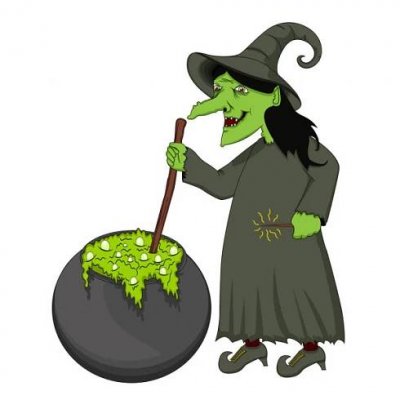 KDY: úterý 27. 4.KDE: dopolední program v MŠ, zábavné úkoly a hry pro děti v kostýmech čarodějů a čarodějnic 